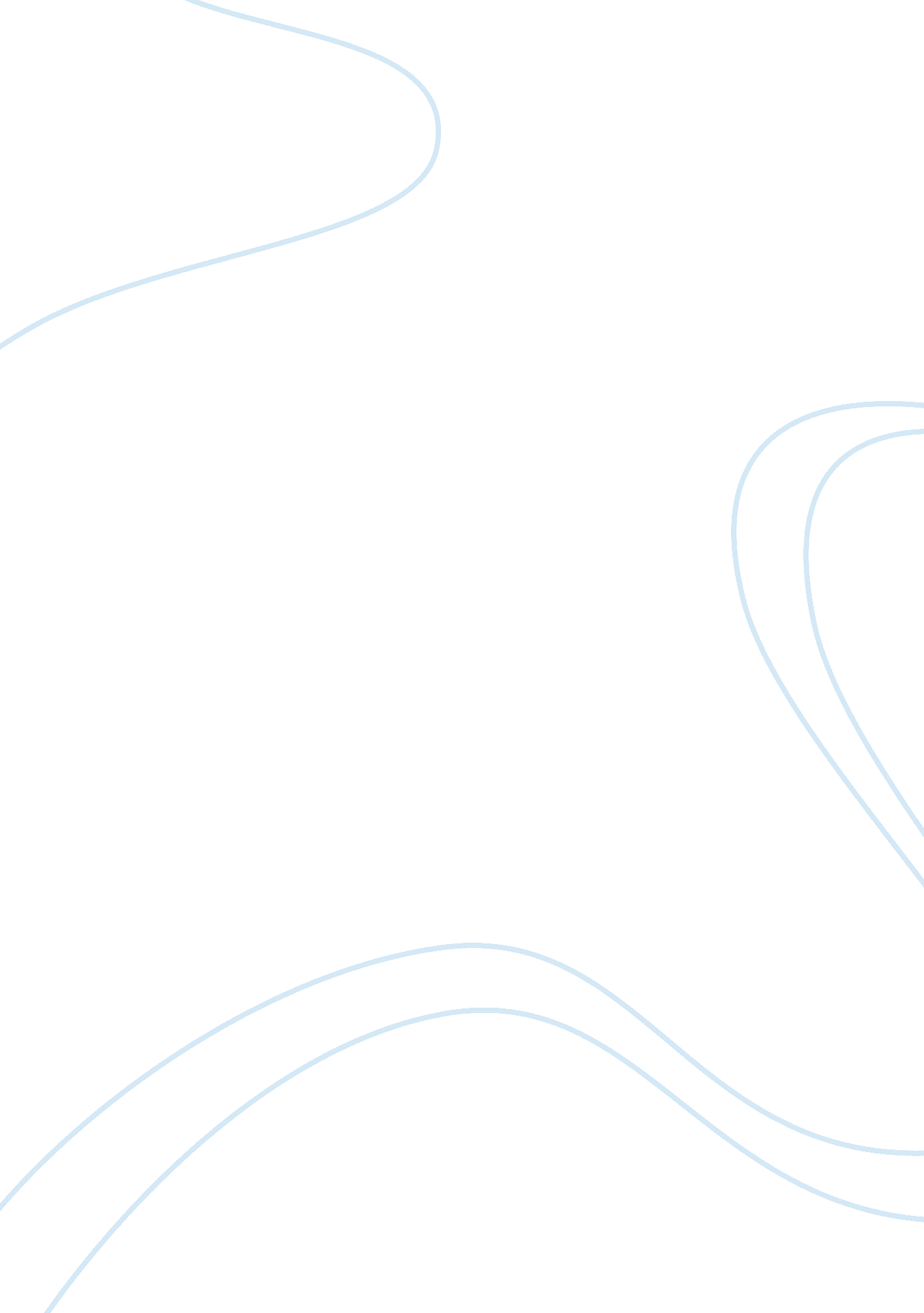 Electing judgesLaw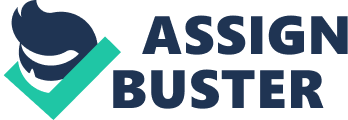 Electing Judges In partisan election method, those individuals that are running for the position of judge have their ballot papers which even indicate the political party they belong to (Segal 182). In this kind of elections that are various factors that may affect my voting decision. My voting decision will be impacted by identification with the party. This means that my voting decision will be dependent on how the party has performed in the past, this will impact will especially take place if a new face or novice judge is running for the elections. If the judge has already served before, my decision will dependant on how fairly the judge has been operating and whether or not he has previously based his decisions in compliance with my believes. 
The president is responsible for the selection of the chief justice of the US courts. The president should take various factors into consideration before the selection of the chief justice. In the past, those individuals have been able to obtain the seat of chief justice who was representatives of the President’s political party (Segal 182). Secondly, presidents even elect chief justices on the basis of their opinion; those justices who shared similar opinions as held by the president have even been assigned to the seat of chief justice. Justices have even been elected for the position of chief justice on the basis of experience and seniority. I believe that chief justice should be selected by considering how fairly he has been operating in his judicial holdings and whether he/she has made biased to unbiased decisions in the past. 
Works Cited 
Segal, Jeffrey Allan, and Harold J. Spaeth. The Supreme Court and the attitudinal model revisited. Cambridge, UK: Cambridge University Press, 2002. Print. 